     Toronto Woods Daycare   Registration form            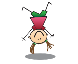 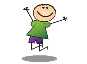 3080 Bayview Ave, Toronto, ON. M2N 5L3 Tel: 416-222-7333 E-mail: info@torontowoodsdaycare.comFor Office Use OnlyChild InformationParent InformationCustody Arrangements (if applicable)Are there custody arrangements pertaining to legal right of access to your child?	 YES	NOIf YES, please provide a copy of the appropriate legal documentation (e.g., court order).Name(s) of custodial parent(s): ______________________________________________________Name(s) of individuals prohibited from accessing/picking up your child: _______________________Pick-Up AuthorizationThe following additional individuals are authorized to pick up my child (Photo ID will be required to confirm identify before the child will be released):Emergency ContactsIn the event of an emergency, if a parent cannot be reached, the following individual(s) may be contacted. Please list in order of preference. Additional Emergency InformationPlease provide any special medical or additional information about your child that could be helpful in an emergency (e.g., known medical conditions, skin conditions, vision/hearing difficulties):Health InformationIf your child has had any history of communicable diseases (e.g., chicken pox, measles), please list them below (see List of Reportable Diseases for common communicable diseases from Health Canada):Does your child have any medical need(s) that requires additional support (e.g., Diabetes)?YES 	NOIf yes, an individualized plan for children with medical needs must be developed between the parent and the child care centre prior to the child’s first day of care.List of Reportable DiseasesImmunization RecordsPlease provide a copy of your child’s immunization record (e.g., yellow card) to the centre prior to your child’s first day of care. If you do not have an immunization record, please complete the chart below. If you have chosen not to immunize your child, a Statement of Medical Exemption form or a Statement of Conscious or Religious Belief form must be completed and provided to the centre. These forms are available on the Ministry of Education’s website.Physician’s Name: _____________________________________________________________Physician’s Signature: __________________________________________________________Date of Visit: _________________________________________________________________Allergy InformationDoes your child have a life-threatening allergy (e.g., anaphylactic to peanuts or bee stings)?YES	 NO If yes, an individualized plan for an anaphylactic allergy that includes emergency procedures must be developed between the parent and the child care centre prior to the child’s start date.Does your child have any allergies that are not life-threatening (food or other substance [e.g., latex])?	YES	 NOIf yes, please provide relevant details, including what your child is allergic to, symptoms of a reaction and treatment required:Dietary and Feeding Arrangements Does your child have any special feeding arrangements (e.g., no sippy cups, mashed/pureed food)?YES	NOIf yes, please provide relevant details:Does your child have any special dietary requirements or restrictions (e.g., vegetarian, kosher, halal)? YES	NOIf yes, please provide relevant details:Sleep ArrangementsHow many naps does your child typically have each day? _________________________________________At what times does your child typically nap? ____________________________________________________How long does your child usually nap? ________________________________________________________Does your child have any special sleep requirements (e.g., specific comfort item, soother)?YES	NOIf yes, please provide relevant details below:Physical RequirementsDoes your child use diapers?	YES	NOIf no, my child:
□  Uses the washroom independently 	□  Requires some assistance   □  Requires full support	Please provide relevant details:Does your child require any additional support or accommodation with respect to physical activity? 	YES	 NOIf yes, please provide relevant details:All about mePlease list the names and ages of siblings.Are there any babies expected this year? If so, when?Has your child attended any other programs for children? (Library, church, swimming, etc.)What activities does your child enjoy?How would you describe your child’s personality?What are some of the outings you provide for your child?Does your child have any special needs?Sunblock/SunscreenAll children are required to wear sunblock prior to going outside in the morning and afternoon.I ____________________________ Give permission to the staff of Toronto Woods Daycare to apply sunblock to my child.Sunblock brand Name: _____________________Child Name: ___________________________Signature of parent ___________________________Diaper creamI ____________________________ Give permission to the staff of Toronto Woods Daycare to apply Diaper cream to my child.Diaper cream name: _______________________________Child Name: _______________________________Signature of parent ___________________________Permission to Use Hand SanitizerI give permission for Toronto Woods Daycare to use hand sanitizer with my child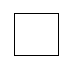 ______________________________ (child’s name).I understand that my child will be closely supervised, and that hand sanitizer will only be used when a sink is not available, for cleaning hands that are visibly soiled.I do not want to use hand sanitizer to my child.Parent Signature______________________________________________Date___________________________________Petroleum Jelly (Vaseline)I ________________ give permission to the staff of Toronto Woods Daycare to apply petroleum Jelly to my child.Child Name: ______________________Signature of parent: ________________________Personal Lotion (Cream)I ________________________________ give permission to the staff of Toronto Woods Daycare to apply personal lotion (cream) to my child.Brand name: __________________________________Time of administration (When does he/she needs): ___________________________________Child name: ________________________________________Signature of parent: _____________________________________Photography/VideoToronto Woods Daycare is authorized to use my child’s photos or videos in its website/brochures or any sort of advertising materials or through social media related to the Daycare.     YES _______ NO _______If NO, please note that to promote Toronto Woods Daycare, our Face book page/social media will be updated regularly with the activities of the children along with picture in which no child’s face will be identified.We will be taking pictures/videos of children doing activities for the internal use of the daycare to Kidsnote or e-mail to parents. These will only be used for parents whose children are registered with TWD.Child Name: __________________________Signature of parent ___________________________Parent AgreementThe conditions of the agreement between ______________________________ and The Toronto Woods Daycare protect both parties in assuring the financial stability of the program and protect the security of my child while in care. I agree with and will abide by all policies of the center including the following terms and conditions:Cheques are made payable to Toronto Woods Daycare.No refunds will be given in case of absences, illness and in the event of missed days (personal issues). Days are not interchangeable for part -time program.To advise the supervisor in writing if I am unable to pay my fees so an arrangement may be reached. I understand that failure to pay my fees may result in the immediate loss of care for my child.To pay a non-refundable 150.00 registration fee per family, in advance at the time of registration.If the childcare fee is not paid on the first day of the month, reminders of late childcare fees will be sent by e-mail for parents/guardians. If these fees are not paid by the end of the month, Toronto Woods Daycare reserves the right to withdraw the child from care and the debt will be sent to a collection agency.Any cheque returned with NSF (Non- sufficient funds) will result in a $25.00 charge.One month written notice is required if you require to cancel registration. To give a minimum of one month’s written notice to the supervisor of the center prior to the withdrawal of my child(ren). One-month fee will be charged if NO discontinuation notice given.  The center closes at 6:00 p.m. Parents/guardians are required to notify the center as soon as possible, if they are unable to arrive by closing time. After 6:00 p.m. a late fee penalty of $1.00 per minute will be charged. Late fee is to be paid directly to the program staff at the time of pick up, or within 24 hours of being late.In the event of an emergency, the center has my permission to administer first aid or any other emergency medical treatment in the best interest of the child. I agree to pay all expenses incurred due to an emergency involving my child.The fees may need to be adjusted annually according to inflation percentage.Toronto woods daycare will be closed on all statutory holidays, Rosh Hashanah(2days) and Yom Kippur (2days); closures (as outlined in the parent handbook) are included in the fees for children.I have received and understand the policies and procedures of the Toronto Woods Daycare. I agree to abide by the policies and procedures outlined here and in the Parents Handbook.Admission date (dd/mm/yyyy)Discharge date(dd/mm/yyyy)ProgramToddler (               )Preschool (               )Preschool (               )Full time (               )Full time (               )Part time (               )        M    T    W    Th    FPart time (               )        M    T    W    Th    FFull Legal Name:Preferred Name:Date of Birth (dd/mm/yyyy):Gender (M/F):Home Address(es):Home Address(es):Language(s) Spoken at Home:Language(s) Spoken at Home:Other children in the family enrolled in the centre (list names, if applicable):Other children in the family enrolled in the centre (list names, if applicable):Full Legal Name:Preferred Name:Relationship to Child:Primary Phone Number:Alternate Phone Number:Email address(es):Home Address:□ Same as ChildHome Address:□ Same as ChildFull Legal Name:Preferred Name:Relationship to Child:Primary Phone Number:Alternate Phone Number:Email address:Home Address:□ Same as ChildHome Address:□ Same as ChildFull Legal NameRelationship to ChildPrimary PhoneEmergency Contact #1Full Legal Name:
Relationship to Child:
Phone Number:
Home Address:□ Authorized to pick-up childEmergency Contact #1Full Legal Name:
Relationship to Child:
Phone Number:
Home Address:□ Authorized to pick-up childEmergency Contact #1Full Legal Name:
Relationship to Child:
Phone Number:
Home Address:□ Authorized to pick-up childAcquired immunodeficiency syndrome (AIDS)ChancroidChlamydia trachomatis infectionsCreutzfeldt-Jakob disease, all typesCytomegalovirus infection, congenitalEncephalitisGonorrheaHemorrhagic feversHepatitis BHepatitis CInfluenzaLegionellosisLeprosyMeningitis, acuteOphthalmia neonatorumPersonal service settingsRespiratory infections, including institutional outbreaksSevere acute respiratory syndrome (SARS)Streptococcal infectionsSyphilisTuberculosisVaccine (Age Usually Given)Date(s) of ImmunizationDate(s) of ImmunizationDate(s) of ImmunizationDate(s) of ImmunizationDTaP-IPV-Hib (2 mos, 4 mos, 6 mos, 18 mos)Diphtheria, Tetanus, Pertussis, Polio, Haemophilus influenzae type bPneu-C-13 (2 mos, 4 mos)Pneumococcal Conjugate 13Rot-1 (2 mos, 4 mos)RotavirusMen-C-C (12 mos)Meningococcal Conjugate CMMR (12 mos)Measles, Mumps, RubellaVar (15 mos)VaricellaMMRV (4-6 years)Measles, Mumps, Rubella, VaricellaTdap-IPV (4-6 years)Tetanus, diphtheria, pertussis, PolioInf (every year in the fall)InfluenzaOther (please specify)Parent NameParent SignatureDate (dd/mm/yyyy)Staff NameStaff SignatureDate (dd/mm/yyyy)